TRƯỜNG ĐẠI HỌC VĂN LANGKHOA: CÔNG NGHỆ ỨNG DỤNG ĐỀ THI KẾT THÚC HỌC PHẦNHọc kỳ 3, năm học 2021 - 2022Mã học phần: 71INT130062Tên học phần: Thực tập cơ sở 1Mã nhóm lớp học phần: 213_71INT130062_01Thời gian làm bài (phút/ngày): 7 ngày Hình thức thi: Tiểu luậnCách thức nộp bài (Giảng viên ghi rõ yêu cầu): Upload file bài làm (dạng file pdf) lên trang CTE. ĐỀ BÀI: Anh/chị hãy vận dụng các kiến thức đã học để đề xuất 01 qui trình canh tác phù hợp cho một loại cây trồng mà mình quan tâm theo điều kiện thực tế sau thời gian tham quan học tập tại trang trại. Phân tích và đánh giá cách thức cải thiện quy trình canh tác của loại cây trồng đó.HƯỚNG DẪN SINH VIÊN TRÌNH BÀY1/ Bài báo cáo tiểu luận có cấu trúc như phụ lục đính kèm- Đặt tên cho tiểu luận;- Trình bày tối thiểu trong 15 trang A4 (file word), không vượt quá 20 trang;- Font chữ Time New Roman, cỡ chữ 13, line spacing: 1.5 (spacing: before 6, after 0); top 2,0 cm; bottom: 0,2 cm; right: 2 cm; left: 3cm.2/ Tiêu chí chấm điểm: Phụ lục hướng dẫn viết nội dung báo cáo tiểu luậnTRƯỜNG ĐẠI HỌC VĂN LANGKHOA CÔNG NGHỆ ỨNG DỤNG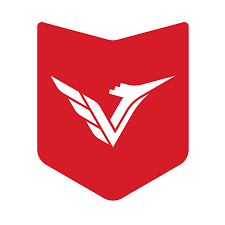 BÁO CÁO TIỂU LUẬNHỌC PHẦN: THỰC TẬP CƠ SỞ ITÊN TIỂU LUẬNHọ và tên sinh viên (Mã số):...................................................Khóa:........................................................................................Ngành:......................................................................................GV hướng dẫn: ....................................................................TP. Hồ Chí Minh, ngày…..tháng….năm………Chương 1. MỞ ĐẦU (1-2 trang) Đặt vấn đề: Nêu bật lý do thực hiện nghiên cứu/Sự cần thiết phải nghiên cứu Mục tiêu nghiên cứu: Xác định rõ kết quả đạt được là gì?  Ý nghĩa khoa học và thực tiễn của đề tàiChương 2. TỔNG QUAN NGHIÊN CỨU (6 – 8 trang)2.1. Điều kiện tự nhiên khu vực nghiên cứu2.2 Đặc điểm chung của đối tượng nghiên cứu2.3. Các nghiên cứu trong và ngoài nước liên quan đến vấn đề nghiên cứuChương 3. KẾT QUẢ VÀ THẢO LUẬN (7-10 trang)3.1. ...3.1.1. ...3.1.2. ...3.2. ....3.2.1. ...3.2.2. ...Chương 4. KẾT LUẬN VÀ KIẾN NGHỊ (1 trang)4.1. Kết luận4.2. Kiến nghịTÀI LIỆU THAM KHẢOPHỤ LỤC (nếu có)Hướng dẫn xếp danh mục tài liệu tham khảoTài liệu tham khảo xếp theo thứ tự xuất hiện trong báo cáo, được đánh số từ [1] cho đến hết.- Tài liệu tham khảo là bài báo trong tạp chí, bài trong một cuốn sách, kỷ yếu hội nghị… ghi đầy đủ các thông tin sau:tên các tác giả (dấu phẩy ở cuối tên mỗi tác giả; dấu chấm không có dấu ngăn cách ngay sau chữ viết tắt tên tác giả người nước ngoài)năm công bố, (dấu phẩy ở cuối)tên bài báo, (không in nghiêng, dấu phẩy ở cuối)tên tạp chí, (viết đầy đủ, in nghiêng, dấu phẩy ở cuối) 	hoặc tên kỷ yếu, (viết đầy đủ, in nghiêng, dấu phẩy ở cuối)tập (không có dấu ngăn cách) (số), (đặt trong ngoặc đơn, dấu phẩy ở cuối sau ngoặc đơn) các số trang. (gạch ngang giữa hai chữ số, dấu chấm kết thúc)- Tài liệu tham khảo là sách, khoá luận, báo cáo, niên giám ghi đầy đủ các thông tin sau:tên các tác giả hoặc cơ quan ban hành (dấu phẩy ở cuối tên mỗi tác giả)năm xuất bản, (dấu phẩy ở cuối)tên sách, khoá luận hoặc báo cáo,… (in nghiêng, dấu phẩy ở cuối)nhà xuất bản, (dấu phảy ở cuối)nơi xuất bản. (dấu chấm kết thúc tài liệu tham khảo)Dưới đây là một số ví dụ về cách trình bày trang tài liệu tham khảo.TÀI LIỆU THAM KHẢOĐỗ Thị Huyền, Trương Nam Hải, Phạm Thúy Hồng, 2002, Biểu hiện gen mã hóa beta-amylase của đậu tương trong nấm men Pichia pastoris, Tạp chí Khoa học và Công nghệ, 40(3), tr. 14-19.Phạm Thị Trân Châu, Trần Thị Áng, 1997, Hóa sinh học, NXB Giáo dục Hà Nội, tr. 128-129.Tổng cục thống kê, Tình hình kinh tế - xã hội 6 tháng đầu năm 2018.Vũ Đức Minh, 2001, Phát triển hệ chương trình xử lý, phân tích tài liệu phân cực kích thích ở Việt Nam, Luận văn Tiến sĩ Vật lý, Đại học Quốc gia Hà Nội, Hà Nội. Lin J., Panigraphy D., Trinh L.B., Folkman J., Shiklanoach J., 2000, Production process for recombinanation human antigiostation in Pichia pastoris, Journal of industrial microbiology and biotechnology, 24, pp. 31-35.Modder I.W., 1998, Structure and magnetism of metallic systems, Ph.D. Thesis, University of Amsterdam, Amsterdam.Yamamoto Y., 1995, Enzyme chemistry and molecular biology of amylase and raelate enzymes, CRC Press, pp 1-300.        Ngày biên soạn:29/6/2022Giảng viên biên soạn đề thi:          TS. Châu Tấn PhátNgày kiểm duyệt: 29/6/2022Trưởng ngành kiểm duyệt đề thi: TS. Châu Tấn PhátTiêu chíTrọng số (%)Tốt8 - 10 điểmKhá6,5 – <8 điểmTrung bình5 – <6,5 điểmKém< 5 điểmĐặt tên tiểu luận10Tên tiểu luận hiển thị ra được đầy đủ nội dung trọng tâm và ý tưởng của đề bài đặt ra Tên tiểu luận hiển thị ra được gần đầy đủ nội dung trọng tâm và ý tưởng của đề bài đặt raTên tiểu luận hiển thị ra được đầy đủ nội dung trọng tâm của đề bài đặt raTên tiểu luận chưa hiển thị ra được nội dung trọng tâm và ý tưởng của đề bài đặt raBố cục, hình thức trình bày báo cáo và đáp ứng đúng yêu cầu về thời gian nộp bài báo cáo20Trình bày theo đúng yêu cầu hướng dẫn và qui định thời gian nộp bàiTrình bày gần đúng yêu cầu hướng dẫn, nộp bài trễ 1 ngàyTrình bày theo đúng yêu cầu hướng dẫn, nộp bài trễ 2 ngày, sai sót 50%Trình bày không theo đúng yêu cầu hướng dẫn, sai sót quá 75%Tính cấp thiết, mục tiêu, ý nghĩa khoa học và tính thực tiễn của chủ đề nghiên cứu 20Nêu bật được tính cấp thiết, mục tiêu  của chủ đề nghiên cứu. Lập luận và có nguồn dẫn  vững chắcNêu được tính cấp thiết của chủ đề nghiên cứu. Lập luận và có nguồn dẫn còn một vài sai sót nhỏLập luận vững chắc, nhưng thiếu nguồn dẫnChưa nêu được tính cấp thiết của chủ đề nghiên cứu. Lập luận và nguồn dẫn  yếuTổng quan các vấn đề liên quan đến đề tài/tiểu luận20Biết cách tổng quan tài liệu nghiên cứu. Các tài liệu tham khảo đáp ứng mục tiêu nghiên cứu của đề tài/tiểu luận. Có thảo luận/kết luận tổng quan Biết cách tổng quan tài liệu nghiên cứu. Các tài liệu tham khảo đáp ứng mục tiêu nghiên cứu của đề tài/tiểu luận. Trình bày thảo luận/kết luận tổng quan còn sơ sài.Biết cách tổng quan tài liệu nghiên cứu. Các tài liệu tham khảo đáp ứng mục tiêu nghiên cứu của đề tài/tiểu luận. Không thảo luận/kết luận tổng quanChưa biết cách tổng quan tài liệu nghiên cứu. Các tài liệu tham khảo đáp ứng mục tiêu nghiên cứu của đề tài/tiểu luận ít liên quan đến tên đề tài/tiểu luậnKết quả đạt được (bao gồm các nội dung đã tổng quan) và những thảo luận20Trình bày rõ các kết quả đạt được và có thảo luận, so sánh với tổng quanTrình bày rõ các kết quả đạt được và có thảo luận, chưa có so sánh với các NC trước đã tổng quanTrình bày được khoảng 50% kết quả nghiên cứu và có thảo luận Trình bày sơ sài phần kết quả và thảo luậnKết luận/tài liệu tham khảo 10Nêu một cách ngắn gọn các kết quả đạt được. Viết đúng TLTK đã trích dẫn Nêu được các kết quả nghiên cứu. Viết chưa đúng TLTK đã trích dẫn  (sai sót nhỏ)Trình bày kết quả nghiên cứu dài dòng; Viết TLTK còn sai sót (sai sót 50%).Chưa trình bày được kết quả nghiên cứu. Viết TLTK sai nhiều (>75%) 